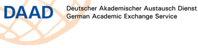 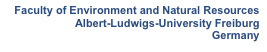 ApplicationPrerequisites: MSc or equivalent degree in forest/agricultural/environmental sciences or related fields.Academic achievements/basic knowledge in ecology, economy and social sciences (certified)Very good English language skills (certified)  Interest in scientific examination of ILUS.Documents by e-mail: Excel application form (for both the summer school and scholarship):	  download form 	Short curriculum vitae with photograph (1 page)Certified academic achievements in ecology, economy and social sciences (e.g., University certificates/records or publications, theses, etc.)                                                                    Certified language proficiency, (3 options):A recognized language certificate, which certifies the level B2/C1 of the Common European Framework of Reference for Languages (e.g., TOEFL itb 100, IELTS  band 6.5, Cambridge Certificate of Advanced English or equivalent tests; language course certificates are not  accepted), Or successful participation in academic courses in English, Or publications in peer-reviewed international journalSpecific interest to participate in this programme:1) Motivation letter and 2) Summary of your idea for a presentation about an ILUS case study          (1 page: presentation aim will be to inform other participants about one ILUS that is characteristic for your home. Please mention in your proposal ecological, economic, and social/political dimensions of ILUS in your country/region.Documents by mailsigned excel application form certified copy of the (BSc/ MSc/ PhD) certificateApplication deadline:	January 31, 2016Selection of candidates:	not before end of February 20161. Please email the excel application form, CV, academic certificates, proof of language  proficiency and other required documents to the following address: christoph.baumeister@waldbau.uni-freiburg.de2. Please send the signed excel application form and certified copies of the BSc/MSc/PhD certificate to the following address:Christoph BaumeisterChair of Silviculture					Tel.: (+49) 0761-203-3676		Tennenbacherstr. 4					Fax: (+49) 0761-203-3781D-79085 Freiburg					http://www.waldbau.uni-freiburg.deGERMANY						Applications can only be considered when complete! Please be sure that you send us your proofed certificates/signed excel sheet by mail IN ADDITION to your documents sent by email.For information please contact:Christoph Baumeister (MSc/MF/Dipl-Ing/BEd)	               	       christoph.baumeister@waldbau.uni-freiburg.de